***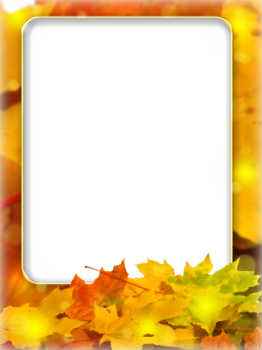 Кружляють листочкиІ тихо летять.Вже скоро заснеМій улюблений сад.І пишнії шатиВін скине свої ,Вже килим барвистийЛежить на землі.Під ним спочиватимеДжміль, черв’ячок,Метелик, комарик,Вусатий жучок…Ви листя оце не паліть, дітлахи!Це дім для комах, ковдра це для землі.Зігріє рослини у лютий мороз,Весною вже добривом стане листок.Природа – наш дім!Ви завжди бережітьПовітря і землю…Довкілля любіть!***Осінь. Листя на деревахОблітає, шурхотить.Килим з нього мідно-жовтийПроти сонця аж блищить.Їжачок з листочків в нірціПостіль собі намостив.На барліг ведмедик зверхуКупу листя натрусив.В люті холоди, морозиЗвірів листя зігріва.Паростки під ним дрімають,Тихо спочива земля.Листя взимку – тепла ковдра,А як настає весна,То вологу зберігаєЙ чорнозему добавля.Листя це палить не можна!В купу ви його складіть.Скоро гумус з нього буде.Тож природу бережіть!Не спалюйте жовте листя!		Проминуло літо. Непомітно прийшла чарівниця-осінь. Де вона ступала своєю тихою ходою, фарбувала все навкруги золотаво-червоними фарбами.	Укрив землю різнокольоровий килим. Купи опалого листя лежать під деревами. Взимку воно стане прихистком від негоди для тварин. Влітку буде затримувати вологу біля коріння дерев. А згодом стане добривом для землі.	Погляньте, яка краса довкола!	Я закликаю:Не спалюйте опале листя!Не забруднюйте навколишнє середовище!Не перетворюйте на шкідливе те, що може принести користь!Підкралась осінь зовсім непомітно,Пофарбувала листя в золоте.Став меншим день і вже не так привітноВсміхається нам сонечко ясне.Поглянь, кружляє листя в вальсі з вітром.Тихесенько на землю опада.І швидко-швидко зовсім непривітнимСтав сад і ліс, околиці села.У дні чудові, дні ясні осінніНе забувайте, люди всі, про те,Блага природа у людини:«Не спалюй листя золоте!»